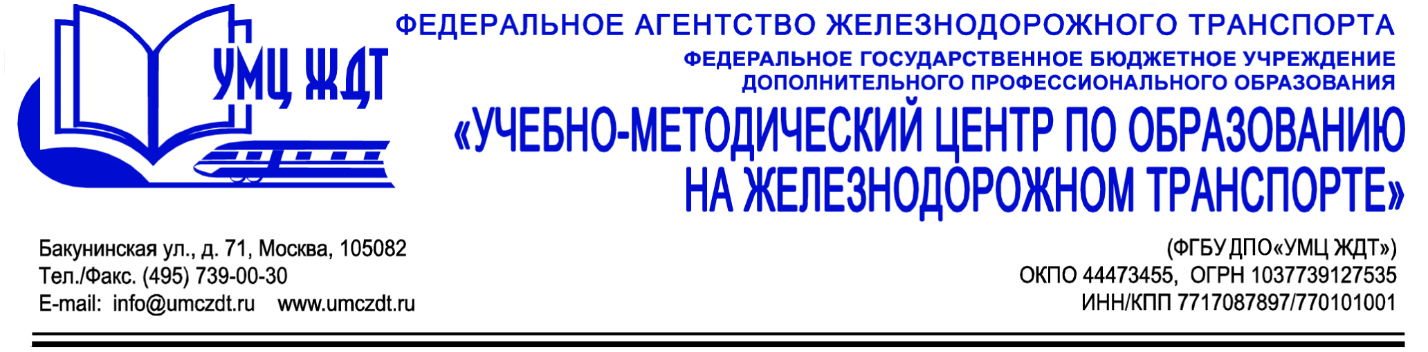 Учебно-тематический пландополнительной профессиональной программы (повышение квалификации)«Инженерная геодезия. Современные технологии геодезических работ по инженерным изысканиям»№п/пНаименование модуля /учебной дисциплиныВсего часовВ том числеВ том числеВ том числе№п/пНаименование модуля /учебной дисциплиныВсего часовлекциипрактич. занятиясамост.работа1Нормативная база инженерных изысканий, принципы проектирования инженерных сооружений222Методы и технология проведения инженерно-геодезических работ223Тахеометр электронный6425393.1Устройство, принцип работы6243.2Поверки4223.3Проложение тахеометрического хода4223.4Тахеометрическая съемка7163.5Разбивка кривых223.6Вынос в натуру проектных координат3123.7Исполнительские съемки5143.8Съемка поперечных профилей5143.9Съемка продольных профилей6243.10Нивелир. Устройство, принцип работы2113.11Отличия работы с тахеометром и нивелиром2113.12Мониторинг ИССО2113.13Натурная съемка кривых, расчет параметров кривых6243.14Системы координат WGS-84, СК-42, МСК, преобразование систем координат, создание местных систем координат (МСК)5323.15Общие сведения о ГНСС, комплексное использование ГНСС и электронных тахометров5324Зачет4Всего722939